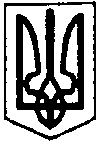 ПЕРВОЗВАНІВСЬКА СІЛЬСЬКА РАДАКРОПИВНИЦЬКОГО РАЙОНУ КІРОВОГРАДСЬКОЇ ОБЛАСТІ___________________ СЕСІЯ ВОСЬМОГО СКЛИКАННЯПРОЄКТ РІШЕННЯвід «____»_______ 2020 року								№с. ПервозванівкаПро передачу земельної ділянки у власністьВідповідно ст.ст.12, 40, 121, 122, 125, 126 Земельного кодексу України, ст. 19 Закону України «Про землеустрій», ст.24 Закону України «Про державний земельний кадастр», пп 34, 35, п 2 ст.26 Закону України «Про місцеве самоврядування в Україні», розглянувши проект землеустрою та заслухавши заяву гр. Теровець Вікторії Андріївні від 15.07.2021 року, сільська радиВИРІШИЛА:1.Передати гр. Теровець Вікторії Андріївні земельну ділянку у власність загальною площею 0,1428 га у тому числі по угіддях: 0,1428 га під одно - і двоповерховою житловою  забудовою, для будівництва і обслуговування житлового будинку, господарських будівель і споруд (присадибна ділянка), (код КВЦПЗ – 02.01.) кадастровий номер земельної ділянки 3522580900:51:000:0838 за рахунок земель житлової та громадської забудови, що перебувають у запасі комунальної власності за адресою: вул. Гагаріна, 125 с. Бережинка Кропивницького району Кіровоградської області.3.Здійснити державну реєстрацію права власності на земельну ділянку відповідно до вимог чинного законодавства.4.Землевпоряднику сільської ради внести необхідні зміни в земельно – облікові документи.5.Контроль за виконанням даного рішення покласти на постійну комісію сільської ради з питань земельних відносин, екології, містобудування та використання природних ресурсів. Сільський голова						Прасковія МУДРАК